Муниципальное бюджетное дошкольноеобразовательное учреждение детский сад № 62г. Новороссийскродительское собраниестаршая группа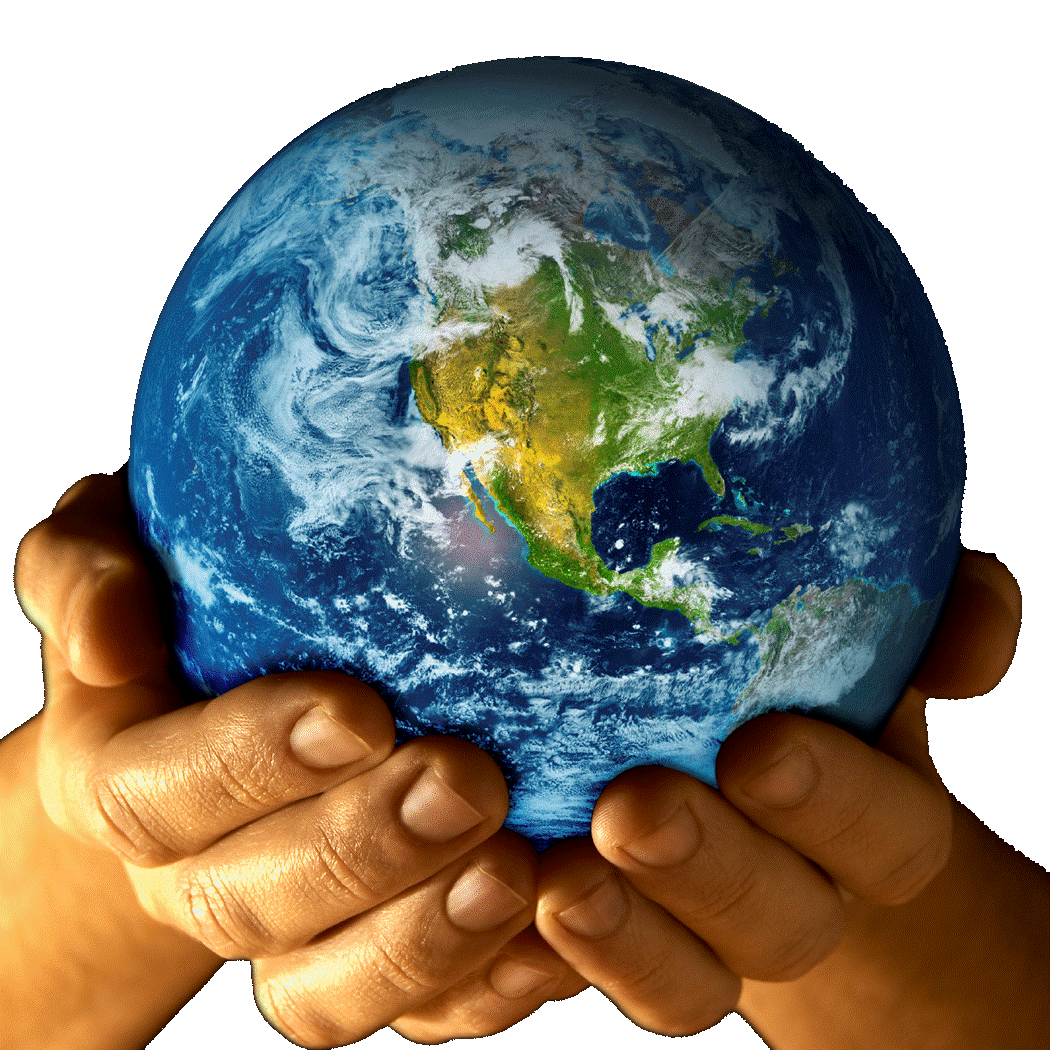 Учитель-логопед: Полевская Э.Ю.г. НовороссийскВ музыкальном зале.ПОВЕСТКА ДНЯ:Бал цветов.Поздравление детей, уходящих в школу.Разное.Ход собрания.(Дети под музыку заходят в зал).Разное.а) Награждение грамотами родителей за активную помощь группе в течение года;б) Отчёт родительского комитета;в) Наметить, что необходимо подготовить для нового учебного года.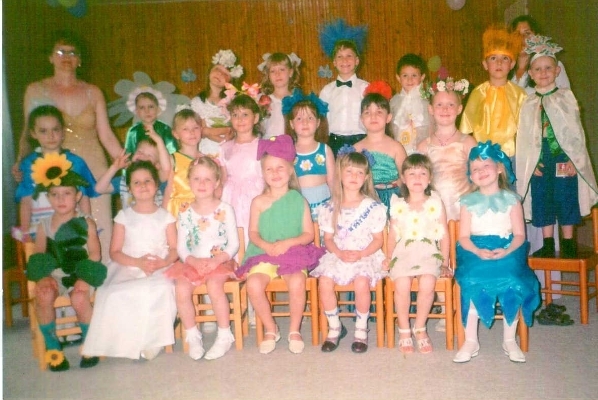 Дождик: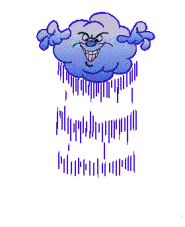 Нас Весна к себе на бал нынче пригласилаЧтоб никто не опоздал, очень попросила.И вот мы здесь! Сверкает зал, теплом согреты лица.Пришла пора плясать и петь, играть и веселиться!Нас Весна к себе на бал нынче пригласилаЧтоб никто не опоздал, очень попросила.И вот мы здесь! Сверкает зал, теплом согреты лица.Пришла пора плясать и петь, играть и веселиться!Нас Весна к себе на бал нынче пригласилаЧтоб никто не опоздал, очень попросила.И вот мы здесь! Сверкает зал, теплом согреты лица.Пришла пора плясать и петь, играть и веселиться!Весна:          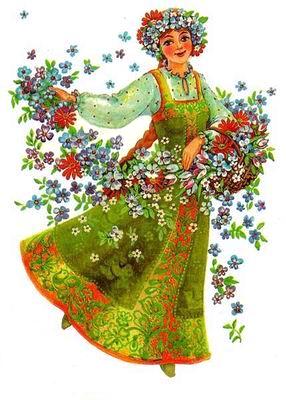 Из дальних странствий я пришла,Я молода и весела.	             Сияю красотою, зовут меня Весною.	             Цветов весенних много – посмотрите!	              И Фея с ними! (выходит Фея).Из дальних странствий я пришла,Я молода и весела.	             Сияю красотою, зовут меня Весною.	             Цветов весенних много – посмотрите!	              И Фея с ними! (выходит Фея).Из дальних странствий я пришла,Я молода и весела.	             Сияю красотою, зовут меня Весною.	             Цветов весенних много – посмотрите!	              И Фея с ними! (выходит Фея).ВЫХОДЯТ ЦВЕТЫ И ФЕЯ.ВЫХОДЯТ ЦВЕТЫ И ФЕЯ.ВЫХОДЯТ ЦВЕТЫ И ФЕЯ.ВЫХОДЯТ ЦВЕТЫ И ФЕЯ.Фея:    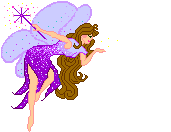 На земле исчезают цветы,		С каждым днём всё заметнее это.		Откровенье цветов луговых		Нами понято было едва ли:   		Беззаботно топтали мы их		И бездумно, безжалостно рвали.На земле исчезают цветы,		С каждым днём всё заметнее это.		Откровенье цветов луговых		Нами понято было едва ли:   		Беззаботно топтали мы их		И бездумно, безжалостно рвали.На земле исчезают цветы,		С каждым днём всё заметнее это.		Откровенье цветов луговых		Нами понято было едва ли:   		Беззаботно топтали мы их		И бездумно, безжалостно рвали.Здравствуйте, ребятишки, девчонки и мальчишки.Я – Лесная Фея. Я пришла к вам рассказать о том, что наши братья меньшие нуждаются в защите и охране. Беречь и сохранять нужно животных, и растения, реки, и озёра, и моря. Всё, что создала природа, нуждается в нашей с вами защите.Итак, Бал цветов объявляю открытым.Представить жюри, которое будет выбирать Лучший костюм, изготовленный родителями и Лучшее представление ребёнком своего цветка (заведующая, старший воспитатель, музыкальный руководитель)Здравствуйте, ребятишки, девчонки и мальчишки.Я – Лесная Фея. Я пришла к вам рассказать о том, что наши братья меньшие нуждаются в защите и охране. Беречь и сохранять нужно животных, и растения, реки, и озёра, и моря. Всё, что создала природа, нуждается в нашей с вами защите.Итак, Бал цветов объявляю открытым.Представить жюри, которое будет выбирать Лучший костюм, изготовленный родителями и Лучшее представление ребёнком своего цветка (заведующая, старший воспитатель, музыкальный руководитель)Здравствуйте, ребятишки, девчонки и мальчишки.Я – Лесная Фея. Я пришла к вам рассказать о том, что наши братья меньшие нуждаются в защите и охране. Беречь и сохранять нужно животных, и растения, реки, и озёра, и моря. Всё, что создала природа, нуждается в нашей с вами защите.Итак, Бал цветов объявляю открытым.Представить жюри, которое будет выбирать Лучший костюм, изготовленный родителями и Лучшее представление ребёнком своего цветка (заведующая, старший воспитатель, музыкальный руководитель)Дождик:Всё весною расцветает, и танцует, и играет.Вот танцует ручеёк, пляшет первый лепесток.В танце кружатся капели, успевая еле-еле.Как же детям устоять? Тоже надо танцевать.Всё весною расцветает, и танцует, и играет.Вот танцует ручеёк, пляшет первый лепесток.В танце кружатся капели, успевая еле-еле.Как же детям устоять? Тоже надо танцевать.Всё весною расцветает, и танцует, и играет.Вот танцует ручеёк, пляшет первый лепесток.В танце кружатся капели, успевая еле-еле.Как же детям устоять? Тоже надо танцевать.Танец «Волшебный цветок»Танец «Волшебный цветок»Танец «Волшебный цветок»Танец «Волшебный цветок»Фея:Народная мудрость гласит:«Кто выращивает цветы,Тот приносит радость себе и людям»Встречайте: Трёхцветная Фиалка или как называют в народе этот цветок – Анютины глазки.Народная мудрость гласит:«Кто выращивает цветы,Тот приносит радость себе и людям»Встречайте: Трёхцветная Фиалка или как называют в народе этот цветок – Анютины глазки.Народная мудрость гласит:«Кто выращивает цветы,Тот приносит радость себе и людям»Встречайте: Трёхцветная Фиалка или как называют в народе этот цветок – Анютины глазки.Анютины глазки: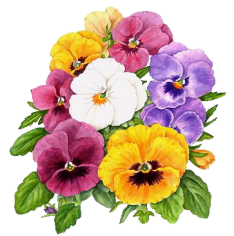 Апрель золотыми лучами обласкан.С лужайки плывёт аромат.Анютины глазки из были и сказкиНа мир удивлённо глядят.Мы в солнечной сказке,Как бабочек стаяАнютины глазки нас все называют.Фея:По легенде, в трёхцветных лепестках Анютиных глазок отразились три периода жизни девочки Анюты с добрым сердцем и доверчивыми  лучистыми глазами. Белый цвет – цвет надежды, жёлтый – удивления, фиолетовый – печали.По легенде, в трёхцветных лепестках Анютиных глазок отразились три периода жизни девочки Анюты с добрым сердцем и доверчивыми  лучистыми глазами. Белый цвет – цвет надежды, жёлтый – удивления, фиолетовый – печали.По легенде, в трёхцветных лепестках Анютиных глазок отразились три периода жизни девочки Анюты с добрым сердцем и доверчивыми  лучистыми глазами. Белый цвет – цвет надежды, жёлтый – удивления, фиолетовый – печали.Фея:	Подснежники первыми вступают в единоборство с суровой зимой, внезапно появляясь среди снега и зацветая. По легенде, богиня Флора раздаривала костюмы для карнавала и подарила подснежнику белый- пребелый костюм. Но снег тоже захотел принять участие в празднике, хотя наряда ему не полагалось. Тогда он стал упрашивать растения поделиться и ним одеянием. Однако, цветы боясь холода, не откликнулись на просьбу, и укрыл его своим покрывалом Подснежник.Подснежники первыми вступают в единоборство с суровой зимой, внезапно появляясь среди снега и зацветая. По легенде, богиня Флора раздаривала костюмы для карнавала и подарила подснежнику белый- пребелый костюм. Но снег тоже захотел принять участие в празднике, хотя наряда ему не полагалось. Тогда он стал упрашивать растения поделиться и ним одеянием. Однако, цветы боясь холода, не откликнулись на просьбу, и укрыл его своим покрывалом Подснежник.Подснежники первыми вступают в единоборство с суровой зимой, внезапно появляясь среди снега и зацветая. По легенде, богиня Флора раздаривала костюмы для карнавала и подарила подснежнику белый- пребелый костюм. Но снег тоже захотел принять участие в празднике, хотя наряда ему не полагалось. Тогда он стал упрашивать растения поделиться и ним одеянием. Однако, цветы боясь холода, не откликнулись на просьбу, и укрыл его своим покрывалом Подснежник.Подснежник:    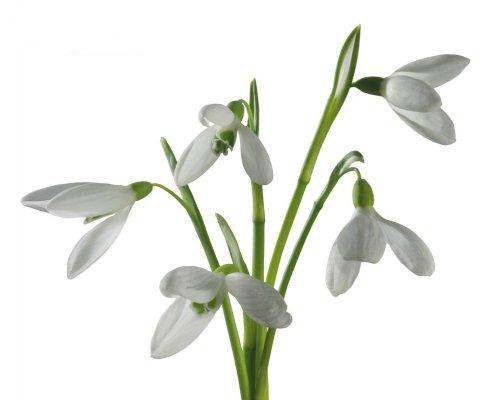 На поля задуло вешним ветром,Ивы распустились над прудом,У тропинки маленький подснежникЗагорелся белым огоньком.Закачался маленький и гибкий.Удивлённо радуясь всему.И в ответ с приветливой улыбкойСолнце наклоняется к нему.Фея: Нельзя остаться равнодушным при виде стройного и грациозного Нарцисса. По древнегреческой легенде, красивый молодой юноша Нарцисс наклонился попить из ручья и в его светлых струях увидел своё отражение. Никогда раньше не встречал Нарцисс подобной красоты и потому потерял покой. Каждое утро он приходил к ручью, погружал свои руки в воду, чтобы обнять того, кого видел, но всё было тщетно.Нарцисс перестал есть, пить, спать, потому что не в силах был отойти от ручья, и таял почти на глазах, пока не исчез бесследно. А, на земле, где его видели последний раз, вырос белый душистый цветок.Нельзя остаться равнодушным при виде стройного и грациозного Нарцисса. По древнегреческой легенде, красивый молодой юноша Нарцисс наклонился попить из ручья и в его светлых струях увидел своё отражение. Никогда раньше не встречал Нарцисс подобной красоты и потому потерял покой. Каждое утро он приходил к ручью, погружал свои руки в воду, чтобы обнять того, кого видел, но всё было тщетно.Нарцисс перестал есть, пить, спать, потому что не в силах был отойти от ручья, и таял почти на глазах, пока не исчез бесследно. А, на земле, где его видели последний раз, вырос белый душистый цветок.Нельзя остаться равнодушным при виде стройного и грациозного Нарцисса. По древнегреческой легенде, красивый молодой юноша Нарцисс наклонился попить из ручья и в его светлых струях увидел своё отражение. Никогда раньше не встречал Нарцисс подобной красоты и потому потерял покой. Каждое утро он приходил к ручью, погружал свои руки в воду, чтобы обнять того, кого видел, но всё было тщетно.Нарцисс перестал есть, пить, спать, потому что не в силах был отойти от ручья, и таял почти на глазах, пока не исчез бесследно. А, на земле, где его видели последний раз, вырос белый душистый цветок.Нарцисс: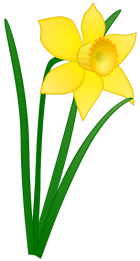 Золотинкой в серебре			Песнь Нарцисса в хрустале.Свежая- пресвежая, нежная-пренежная.Над цветком наклонишься-			Нежностью наполнишься.Фея:Одуванчик очень любопытный цветок. Пробудившись весной, он внимательно посмотрел вокруг себя и увидел солнышко, которое заметило Одуванчик и осветило его жёлтым лучиком. Пожелтел одуванчик. Взойдёт солнце на востоке, Одуванчик на Восток смотрит. И так вся жизнь, пока не постареет и не станет седым. А поседеет. Распушится, и полетят по ветру пушинки – парашютики с семенами, увидят хорошую полянку, опустятся в какую-нибудь впадинку и пролежат до весны…..А весной раскроется, пустит корни в землю, поднимет кверху стебелёк с жёлтой шапочкой, которая подобно зеркальцу, отображает солнце. Стоит солнышку скрыться, погаснут Одуванчики.Одуванчик очень любопытный цветок. Пробудившись весной, он внимательно посмотрел вокруг себя и увидел солнышко, которое заметило Одуванчик и осветило его жёлтым лучиком. Пожелтел одуванчик. Взойдёт солнце на востоке, Одуванчик на Восток смотрит. И так вся жизнь, пока не постареет и не станет седым. А поседеет. Распушится, и полетят по ветру пушинки – парашютики с семенами, увидят хорошую полянку, опустятся в какую-нибудь впадинку и пролежат до весны…..А весной раскроется, пустит корни в землю, поднимет кверху стебелёк с жёлтой шапочкой, которая подобно зеркальцу, отображает солнце. Стоит солнышку скрыться, погаснут Одуванчики.Одуванчик очень любопытный цветок. Пробудившись весной, он внимательно посмотрел вокруг себя и увидел солнышко, которое заметило Одуванчик и осветило его жёлтым лучиком. Пожелтел одуванчик. Взойдёт солнце на востоке, Одуванчик на Восток смотрит. И так вся жизнь, пока не постареет и не станет седым. А поседеет. Распушится, и полетят по ветру пушинки – парашютики с семенами, увидят хорошую полянку, опустятся в какую-нибудь впадинку и пролежат до весны…..А весной раскроется, пустит корни в землю, поднимет кверху стебелёк с жёлтой шапочкой, которая подобно зеркальцу, отображает солнце. Стоит солнышку скрыться, погаснут Одуванчики.Одуванчик: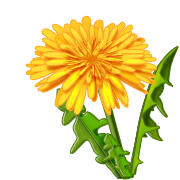 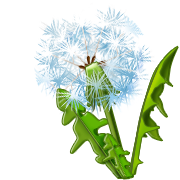 Носит Одуванчик			Жёлтый сарафанчик.			Подрастёт нарядится в беленькое платьице.Лёгкое, воздушное ветерку послушное.Игра «Возьми игрушку»Игра «Возьми игрушку»Игра «Возьми игрушку»Игра «Возьми игрушку»Фея:Огневых Гвоздик монистрыПод разливами ветровРассыпаются, как искры,В сочной зелени лугов.Русское название цветка происходит от польского слова «гвоздик».Гвоздика укрепляет сердце, помогает пищеварению, помогает зрению, прогоняет обмороки и кружение головы…Огневых Гвоздик монистрыПод разливами ветровРассыпаются, как искры,В сочной зелени лугов.Русское название цветка происходит от польского слова «гвоздик».Гвоздика укрепляет сердце, помогает пищеварению, помогает зрению, прогоняет обмороки и кружение головы…Огневых Гвоздик монистрыПод разливами ветровРассыпаются, как искры,В сочной зелени лугов.Русское название цветка происходит от польского слова «гвоздик».Гвоздика укрепляет сердце, помогает пищеварению, помогает зрению, прогоняет обмороки и кружение головы…Гвоздика: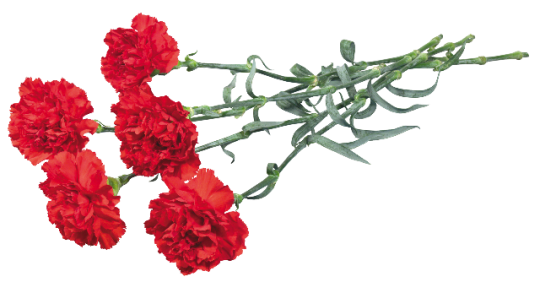 Резвился в поле тихоЦветочный карнавалЯ пёстрая ГвоздикаХочу я к вам на Бал.Погляди-ка, погляди-ка. Что за красный огонёкЭто дикая ГвоздикаЖаркий празднует денёк,А когда настанет вечер,Лепестки свернёт в цветок.До утра, до новой встречиИ погаснет огонёк.Фея: Как-то богиня Флора стала одаривать цветы именами. Всем цветам дала имена, никого не обидела и хотела удалиться, но вдруг, услышала за спиной слабый голосок: «НЕ забудь меня, Флора. Дай мне какое-нибудь имя!»Оглянулась Флора – никого н увидела. Снова хотела уйти, но голосок повторился: «Не забудь меня, Флора!»И тут только Флора заметила в разнотравье маленький голубой цветок.- Хорошо, сказала богиня, будь Незабудкой. Вместе с именем я наделяю тебя чудесной силой – ты будешь возвращать память людям, которые начнут забывать своих близких или свою Родину.Как-то богиня Флора стала одаривать цветы именами. Всем цветам дала имена, никого не обидела и хотела удалиться, но вдруг, услышала за спиной слабый голосок: «НЕ забудь меня, Флора. Дай мне какое-нибудь имя!»Оглянулась Флора – никого н увидела. Снова хотела уйти, но голосок повторился: «Не забудь меня, Флора!»И тут только Флора заметила в разнотравье маленький голубой цветок.- Хорошо, сказала богиня, будь Незабудкой. Вместе с именем я наделяю тебя чудесной силой – ты будешь возвращать память людям, которые начнут забывать своих близких или свою Родину.Как-то богиня Флора стала одаривать цветы именами. Всем цветам дала имена, никого не обидела и хотела удалиться, но вдруг, услышала за спиной слабый голосок: «НЕ забудь меня, Флора. Дай мне какое-нибудь имя!»Оглянулась Флора – никого н увидела. Снова хотела уйти, но голосок повторился: «Не забудь меня, Флора!»И тут только Флора заметила в разнотравье маленький голубой цветок.- Хорошо, сказала богиня, будь Незабудкой. Вместе с именем я наделяю тебя чудесной силой – ты будешь возвращать память людям, которые начнут забывать своих близких или свою Родину.Незабудка: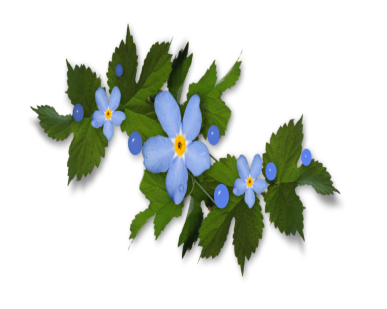 Голубою светлой капелькойВ луговой цветной узорНезабудка солнцем вкраплена,Словно бусинка в ковёр.Фея:Лилия получила своё название от древнегреческого «ли-ли», что означает «белизна».На Руси белая Лилия считалась символом непосредственности и чистоты, их часто дарили невестам. Чтилась Лилия на Руси и как символ Мира.Лилия получила своё название от древнегреческого «ли-ли», что означает «белизна».На Руси белая Лилия считалась символом непосредственности и чистоты, их часто дарили невестам. Чтилась Лилия на Руси и как символ Мира.Лилия получила своё название от древнегреческого «ли-ли», что означает «белизна».На Руси белая Лилия считалась символом непосредственности и чистоты, их часто дарили невестам. Чтилась Лилия на Руси и как символ Мира.Лилия: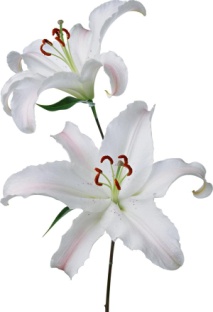 Ах, белоснежные, нежные Лилии,Где, под какими лучами вызрели?Белых лебёдушек лебеди вывели,И не поймёшь, где птенцы, а где Лилии.Фея:Ромашки по форме схожи с зонтиками у маленьких степных гномиков. Начнётся в степи дождь, гномик укроется ромашкой, либо сорвёт её и шагает по ромашковому  зонтику, струйками стекает с него, а гномик остаётся совершенно сухим.Тайн у Ромашки великое множество, потому она доверчиво склоняет голову к ногам человека.Ромашки по форме схожи с зонтиками у маленьких степных гномиков. Начнётся в степи дождь, гномик укроется ромашкой, либо сорвёт её и шагает по ромашковому  зонтику, струйками стекает с него, а гномик остаётся совершенно сухим.Тайн у Ромашки великое множество, потому она доверчиво склоняет голову к ногам человека.Ромашки по форме схожи с зонтиками у маленьких степных гномиков. Начнётся в степи дождь, гномик укроется ромашкой, либо сорвёт её и шагает по ромашковому  зонтику, струйками стекает с него, а гномик остаётся совершенно сухим.Тайн у Ромашки великое множество, потому она доверчиво склоняет голову к ногам человека.Таинственная Ромашка: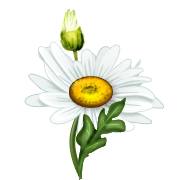 Я, белая РомашкаВ середине жёлтый цвет.Возьми меня с собойУкрашу твой букет.Фея:Василёк – один из самых любимых на Руси – незатейливый и милый.Сейчас мы с вами увидим Василька во всей красе.Василёк – один из самых любимых на Руси – незатейливый и милый.Сейчас мы с вами увидим Василька во всей красе.Василёк – один из самых любимых на Руси – незатейливый и милый.Сейчас мы с вами увидим Василька во всей красе.Василёк: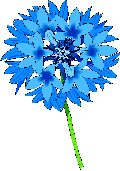 Васильки, Васильки средь рядов пожелтевшего хлеба,Васильки, Васильки, как безоблачный полдень ясны,Видно, это на землю упали осколочки неба.	     Заставляя нас вспоминать забытые песни весны.Выступление Эстрадного танцаВыступление Эстрадного танцаВыступление Эстрадного танцаВыступление Эстрадного танцаФея:Посадили зёрнышко, Вырастили солнышко. Вы правильно догадались – это Подсолнух. Он растёт повсюду. Поэтому многие удивятся, узнав, что Подсолнух – иностранец. Его родина – Мексика.Там подсолнечник считался священным растением. Ярко-жёлтые его соцветия казались древним мексиканцам чудесными маленькими солнцами, спустившимися на Землю.		На нашем Бале есть свой Подсолнух!Посадили зёрнышко, Вырастили солнышко. Вы правильно догадались – это Подсолнух. Он растёт повсюду. Поэтому многие удивятся, узнав, что Подсолнух – иностранец. Его родина – Мексика.Там подсолнечник считался священным растением. Ярко-жёлтые его соцветия казались древним мексиканцам чудесными маленькими солнцами, спустившимися на Землю.		На нашем Бале есть свой Подсолнух!Посадили зёрнышко, Вырастили солнышко. Вы правильно догадались – это Подсолнух. Он растёт повсюду. Поэтому многие удивятся, узнав, что Подсолнух – иностранец. Его родина – Мексика.Там подсолнечник считался священным растением. Ярко-жёлтые его соцветия казались древним мексиканцам чудесными маленькими солнцами, спустившимися на Землю.		На нашем Бале есть свой Подсолнух!Подсолнух: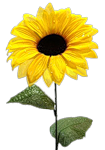 Вырос подсолнухНа Машиной грядке.Посмотрел золотой:Всё ли в порядке?Посмотрел, последилПоклонился низко:Огурцы – молодцыХороша Редиска.Ну, а как тут цветы?Глянул на лужайку-Там идёт вся в цветах-Машенька-хозяйка!Фея:В Древней Греции этот цветок был посвящён Богу сна Гипносу и Богу сновидений Морфею. С этим растением связан культ Богини плодородия земледелия Деметры. Её статуи украшали цветущими маками или венками из хлебных колосьев и мака, да и саму Богиню древние греки изображали с маком в руке. Встречайте наших Маков.В Древней Греции этот цветок был посвящён Богу сна Гипносу и Богу сновидений Морфею. С этим растением связан культ Богини плодородия земледелия Деметры. Её статуи украшали цветущими маками или венками из хлебных колосьев и мака, да и саму Богиню древние греки изображали с маком в руке. Встречайте наших Маков.В Древней Греции этот цветок был посвящён Богу сна Гипносу и Богу сновидений Морфею. С этим растением связан культ Богини плодородия земледелия Деметры. Её статуи украшали цветущими маками или венками из хлебных колосьев и мака, да и саму Богиню древние греки изображали с маком в руке. Встречайте наших Маков.1-й мальчик: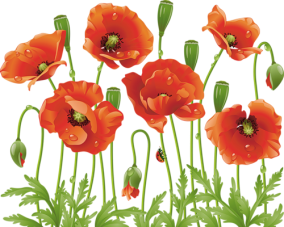 Солнце жжёт мою макушкуХочет сделать погремушку.Хочет пламенем ручейПотушить меня скорей.Ну и что ж я не тужу,Рад, что людям послужу.Рад посыпать я семянИ в ладошку и в карман.2-й мальчик:Я, красный МакКак алый флаг.Меня никак не взять.Фея:Когда солнышко разливало тепло вокруг себя, навстречу его лучам из еловой тени протянул широкие листья маленький серебристый Ландыш. Понежился несколько мгновений и начал петь гимн весне. Весь лес от цветов до птиц стал попевать Ландышу: ведь Ландыш – лучший цветок майского леса. Стебелёк его унизан маленькими белыми кувшинками, перевёрнутыми горлышками вниз.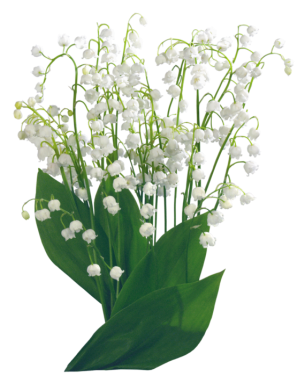 Когда солнышко разливало тепло вокруг себя, навстречу его лучам из еловой тени протянул широкие листья маленький серебристый Ландыш. Понежился несколько мгновений и начал петь гимн весне. Весь лес от цветов до птиц стал попевать Ландышу: ведь Ландыш – лучший цветок майского леса. Стебелёк его унизан маленькими белыми кувшинками, перевёрнутыми горлышками вниз.Когда солнышко разливало тепло вокруг себя, навстречу его лучам из еловой тени протянул широкие листья маленький серебристый Ландыш. Понежился несколько мгновений и начал петь гимн весне. Весь лес от цветов до птиц стал попевать Ландышу: ведь Ландыш – лучший цветок майского леса. Стебелёк его унизан маленькими белыми кувшинками, перевёрнутыми горлышками вниз.Ландыш:  Родился Ландыш в майский день.И лес его хранит.Мне кажется, его задень-Он тихо зазвенит.И этот звон-Услышит луг, и птицы, и цветы…Давай послушаем,- а вдругУслышим – я и ты!Танец цветовТанец цветовТанец цветовТанец цветовФея:Фиалка – символ оживающей природы, скромности и обаятельности. У неё чудный, ни с чем не сравнимый запах и приятное сочетание лиловой окраски цветка с сочной яркой зеленью листьев.Фиалка – символ оживающей природы, скромности и обаятельности. У неё чудный, ни с чем не сравнимый запах и приятное сочетание лиловой окраски цветка с сочной яркой зеленью листьев.Фиалка – символ оживающей природы, скромности и обаятельности. У неё чудный, ни с чем не сравнимый запах и приятное сочетание лиловой окраски цветка с сочной яркой зеленью листьев.1-я девочка: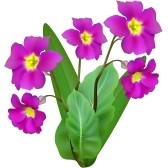 На солнечной опушке	Фиалка расцвела	Лиловенькие ушки 	Тихонько подняла	В траве она хоронится,	Не любит лезть вперёд,	Но каждый ей поклонится	И бережно возьмёт.2-я девочка:Лиловый букет удивительных фиалокПохож на лиловый закат.	Подобно закату он светит устало	И нежно струит аромат.	Подобно закату огонь его жалок	Взгляните на маленький куст.	Нет радости в нежных листочках фиалок,	А есть только скрытая грустьЛиловый букет удивительных фиалокПохож на лиловый закат.	Подобно закату он светит устало	И нежно струит аромат.	Подобно закату огонь его жалок	Взгляните на маленький куст.	Нет радости в нежных листочках фиалок,	А есть только скрытая грустьЛиловый букет удивительных фиалокПохож на лиловый закат.	Подобно закату он светит устало	И нежно струит аромат.	Подобно закату огонь его жалок	Взгляните на маленький куст.	Нет радости в нежных листочках фиалок,	А есть только скрытая грустьФея:С июня до сентября на лугах нашей Родины цветут Колокольчики, голубым настроением радуя взоры. Не рвите дикорастущие колокольчики в букеты!!!!! Сорванные цветы моментально завянут, и оживить их в вазе почти невозможно.Приглашаются колокольчики, которые своими голубыми венчиками радуют наши взоры.С июня до сентября на лугах нашей Родины цветут Колокольчики, голубым настроением радуя взоры. Не рвите дикорастущие колокольчики в букеты!!!!! Сорванные цветы моментально завянут, и оживить их в вазе почти невозможно.Приглашаются колокольчики, которые своими голубыми венчиками радуют наши взоры.С июня до сентября на лугах нашей Родины цветут Колокольчики, голубым настроением радуя взоры. Не рвите дикорастущие колокольчики в букеты!!!!! Сорванные цветы моментально завянут, и оживить их в вазе почти невозможно.Приглашаются колокольчики, которые своими голубыми венчиками радуют наши взоры.3-я девочка: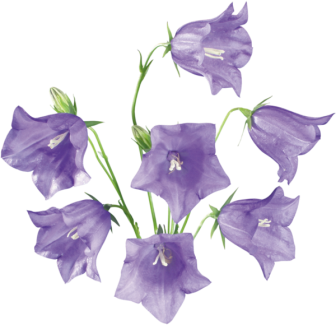 Колокольчики мои, цветики степные	Что глядите на меня тёмно-голубые	И зачем звените вы в день весенний мая	Средь некошеной травы,	Головой качая.Колокольчик - голубой поклонился нам с тобой,Колокольчики цветы очень вежливы, а ТЫ?Колокольчики мои, цветики степные	Что глядите на меня тёмно-голубые	И зачем звените вы в день весенний мая	Средь некошеной травы,	Головой качая.Колокольчик - голубой поклонился нам с тобой,Колокольчики цветы очень вежливы, а ТЫ?3-й мальчик:Лиловый колокольчикРасту в тени лесной.Я в просеке сосновойКиваю головой.Лиловый колокольчикРасту в тени лесной.Я в просеке сосновойКиваю головой.Лиловый колокольчикРасту в тени лесной.Я в просеке сосновойКиваю головой.Фея:             Вот Шиповника цветы-	Просто чудо красоты!	Яркие, пахучие….	Ай- ай – ай! Колючие!Веточки Шиповника покрыты острыми шипам, которые больно поцарапают каждого, кто захочет сорвать цветок или плод.Встречайте, кустарник с необыкновенно целебными ягодами – Шиповник!            Вот Шиповника цветы-	Просто чудо красоты!	Яркие, пахучие….	Ай- ай – ай! Колючие!Веточки Шиповника покрыты острыми шипам, которые больно поцарапают каждого, кто захочет сорвать цветок или плод.Встречайте, кустарник с необыкновенно целебными ягодами – Шиповник!            Вот Шиповника цветы-	Просто чудо красоты!	Яркие, пахучие….	Ай- ай – ай! Колючие!Веточки Шиповника покрыты острыми шипам, которые больно поцарапают каждого, кто захочет сорвать цветок или плод.Встречайте, кустарник с необыкновенно целебными ягодами – Шиповник!Шиповник: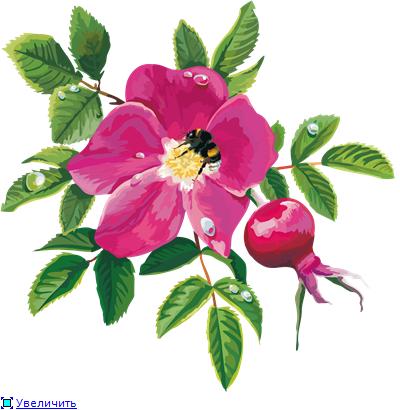 Я Шиповник розовый,Но осторожен будь.Шипами огорожен я-Про это не забудь!ПЕСНЯ «ЗЕМЛЯ НАШ ОБЩИЙ ДОМ»ПЕСНЯ «ЗЕМЛЯ НАШ ОБЩИЙ ДОМ»ПЕСНЯ «ЗЕМЛЯ НАШ ОБЩИЙ ДОМ»ПЕСНЯ «ЗЕМЛЯ НАШ ОБЩИЙ ДОМ»Все дети:Если Я Сорву цветок,Если ТЫСорвёшь цветок…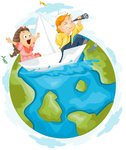 Ели ВСЕ:Сорвём цветы,То окажутся пустыИ деревья,И кусты…И не будет красоты.И не будет доброты.Если толькоЯ и ТЫ-Если МЫСорвём цветы!Если Я Сорву цветок,Если ТЫСорвёшь цветок…Ели ВСЕ:Сорвём цветы,То окажутся пустыИ деревья,И кусты…И не будет красоты.И не будет доброты.Если толькоЯ и ТЫ-Если МЫСорвём цветы!Если Я Сорву цветок,Если ТЫСорвёшь цветок…Ели ВСЕ:Сорвём цветы,То окажутся пустыИ деревья,И кусты…И не будет красоты.И не будет доброты.Если толькоЯ и ТЫ-Если МЫСорвём цветы!Весна: Вот проходит месяц май 	Эстафету принимай	Моя младшая сестрица-	Лето, будет вам царицей	Пройдёт Лето, будет Осень.	В школу многие пойдут,	Первоклассники есть тут.	Выходите вы ко мне:	Стефан, Ира и Эллина.(Подарить подарки будущим первоклассникам).Вот проходит месяц май 	Эстафету принимай	Моя младшая сестрица-	Лето, будет вам царицей	Пройдёт Лето, будет Осень.	В школу многие пойдут,	Первоклассники есть тут.	Выходите вы ко мне:	Стефан, Ира и Эллина.(Подарить подарки будущим первоклассникам).Вот проходит месяц май 	Эстафету принимай	Моя младшая сестрица-	Лето, будет вам царицей	Пройдёт Лето, будет Осень.	В школу многие пойдут,	Первоклассники есть тут.	Выходите вы ко мне:	Стефан, Ира и Эллина.(Подарить подарки будущим первоклассникам).Фея:Предоставляется слово жюри, чтобы оценить творчество родителей, умение детей представить свой цветок.Предоставляется слово жюри, чтобы оценить творчество родителей, умение детей представить свой цветок.Предоставляется слово жюри, чтобы оценить творчество родителей, умение детей представить свой цветок.СЛОВО ЖЮРИ.СЛОВО ЖЮРИ.СЛОВО ЖЮРИ.СЛОВО ЖЮРИ.Фея:Дорогие дети! Сегодня закончился наш Учебный год. Вы перешли в подготовительную к школе группу. Поздравляем Вас! Дети приглашаются в группу на чаепитие. А Вас, уважаемые родители, мы просим остаться на родительское собрание!Дорогие дети! Сегодня закончился наш Учебный год. Вы перешли в подготовительную к школе группу. Поздравляем Вас! Дети приглашаются в группу на чаепитие. А Вас, уважаемые родители, мы просим остаться на родительское собрание!Дорогие дети! Сегодня закончился наш Учебный год. Вы перешли в подготовительную к школе группу. Поздравляем Вас! Дети приглашаются в группу на чаепитие. А Вас, уважаемые родители, мы просим остаться на родительское собрание!